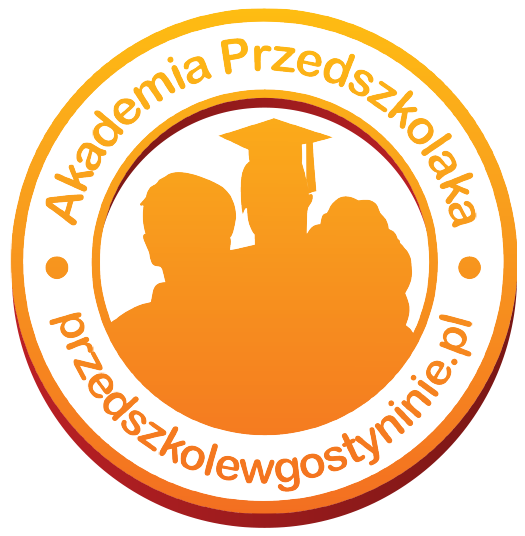 UMOWAo świadczenie usług opiekuńczo wychowawczychw Przedszkolu Niepublicznym „Akademia Przedszkolaka”Zawarta dnia ……………………………………. 2020r. w Gostyninie pomiędzy:
Instytutem Edukacji, Rozwoju i Terapii Sp. z o.o.  – organem prowadzącym Niepubliczne Przedszkole „Akademia Przedszkolaka” z siedzibą w Gostyninie przy ul. Wojska Polskiego 22 zwanym dalej Usługodawcą,a
Rodzicami / opiekunami ...................................................................................................................................................Dziecka …………………………..................................................................................................................................................
zamieszkałymi ……………………………………………………………………………………………………………..................
legitymującymi się dow. osob. (seria i numer) ……………………………………...………………….........................
zwanymi dalej Usługobiorcami.
§ 1Przedmiotem umowy jest świadczenie usług dydaktycznych i opiekuńczo-wychowawczych w Przedszkolu Niepublicznym „Akademia Przedszkolaka”.§ 2Zasady organizacji przedszkola oraz rekrutacji dzieci określa Statut Przedszkola (do wglądu u Dyrektora przedszkola).§ 3W roku przedszkolnym 2020/2021 Przedszkole otrzymując dotację w wysokości 100% podstawowej kwoty dotacji dla przedszkoli prowadzonych przez Miasto Gostynin działa w oparciu na zasadach samorządowych oferując: czas bezpłatnego nauczania, wychowania i opieki nie krótszy niż pięć godzin dziennie; opłatę za korzystanie z wychowania przedszkolnego prowadzone w czasie przekraczającym czas bezpłatnego nauczania 1.00 zł za godzinę; W przypadku odstąpienia przez Miasto Gostynin od subwencji w wysokości 100% podstawowej kwoty Usługi świadczone w Przedszkolu Niepublicznym "Akademia Przedszkolaka" będą odpłatne:         - czesne za każdy miesiąc 100 zł (sto złotych).        -  wpisowe w kwocie 150 zł (sto pięćdziesiąt złotych) za dziecko nowoprzyjęte.             Wpisowe i czesne nie podlegają odpisom oraz zwrotom w przypadku rezygnacji przez                      Usługobiorcę z usług świadczonych przez UsługodawcęWyżej wymienione odpłatności nie obejmują: wyprawki i książek do przedszkola oraz składki za obowiązkowe ubezpieczenie dziecka od następstw nieszczęśliwych wypadków przez okres świadczenia usług.                                                                                     § 4Opłata za pobyt dziecka przekraczający pięć godzin dziennie bezpłatnego nauczania, wychowania i opieki (lub czesne w przypadku odstąpienia przez Miasto Gostynin od subwencji w wysokości 100%) będzie uiszczana miesięcznie do 10 dnia każdego miesiąca do kasy przedszkola. Bezpłatny czas nauczania, wychowania i opieki w przedszkolu odbywa się w godzinach 7.30-12.30.W przypadku powstania opóźnienia w płatności (czesne i wyżywienie), Usługobiorca zapłaci karę umowną zgodnie z art.359 § 2 1. KC (odsetki karne).
Usługodawca dopuszcza możliwość odstąpienia od naliczenia kary umownej, jeżeli Usługobiorca powiadomi Dyrektora placówki do 10 danego miesiąca o konieczności przesunięcia terminu płatności i ustali z nim nowy termin płatności. § 5Usługobiorca zobowiązuje się do uiszczania w terminach wymienionych w §4 opłaty za żywienie dziecka.Stawka żywieniowa ustalana będzie na dany miesiąc w oparciu o ilość dni pracy przedszkola i kwotę dzienną wyżywienia dziecka, która wynosi 9,00 zł (dziewięć złotych). Opłata za wyżywienie może ulec zmianie.Zwrot opłaty za wyżywienie naliczany jest od 1 dnia ciągłej nieobecności dziecka w przedszkolu, pod warunkiem wcześniejszego powiadomienia Usługodawcy o nieobecności dziecka (najpóźniej do godz. 7.15 dnia nieobecności dziecka).Rozliczenie opłaty za wyżywienie uiszczane do 10 dnia każdego miesiąca.§ 6W ramach czesnego Usługodawca zobowiązuje się do zapewnienia dziecku: Fachowej opieki dydaktyczno-wychowawczej.Udziału w zajęciach zgodnych z podstawą programową wychowania przedszkolnego zatwierdzonego przez MEN (Dz. U. Nr 4 poz. 17, Rozporządzenie MEN z dnia 15 stycznia 2009 r.).  Zajęcia, zabawy i ćwiczenia w nim zawarte pozwalają na kształtowanie różnych sfer rozwojowych dziecka: społeczno-emocjonalnej i ruchowej w tym dużej i małej motoryki, koordynacji wzrokowo-ruchowej i poznawczej, w tym: percepcji słuchowej, koncentracji uwagi, mowy i myślenia.Udziału w okresie od września do czerwca w następujących zajęciach dodatkowych:              j. angielskim, zajęciach logopedycznych i korekcyjnych (rehabilitacyjnych), zajęciach plastycznych i artystycznych, tanecznych.
W celu ułatwienia dzieciom adaptacji w przedszkolu na początku roku szkolnego, część zajęć dodatkowych może rozpocząć się w okresie późniejszym.
Dodatkowo usługodawca może umożliwić udział dziecka w zajęciach dodatkowych np. nauka dodatkowego języka na zasadzie dodatkowej opłaty. Warunków do wspierania rozwoju osobowości dziecka poprzez zorganizowanie zajęć i zabaw wykraczających poza podstawę programową, Zatrudnienia wysoko kwalifikowanej kadry pedagogicznej.Organizowania okresowych spotkań rodziców/opiekunów z kadrą pedagogiczną, Posiłków:  śniadania, obiady i podwieczorki. Posiłki dostarczane są przez firmę cateringową.Bezpieczeństwa w czasie zajęć organizowanych przez Usługodawcę. § 7Usługobiorca zobowiązuje się do: Terminowego uiszczania opłat.Przyprowadzania do przedszkola tylko zdrowego dziecka. W przypadku wystąpienia objawów choroby Dziecka w czasie pobytu w przedszkolu Usługodawca zawiadamia o tym fakcie Rodziców telefonicznie. Rodzice zobowiązani są do niezwłocznego odbioru dziecka. W przypadku choroby zakaźnej dziecka rodzice zobowiązani są do natychmiastowego zawiadomienia o tym fakcie Usługodawcę.Osobistego odbioru dziecka lub przez osobę pisemnie do tego upoważnioną, nie później niż do godz. 16.30.Twórczej współpracy z Usługodawcą w procesie edukacji i wychowania dziecka Usługobiorcy.Przestrzegania przepisów zawartych w statucie i zarządzeniach Dyrektora Przedszkola.Natychmiastowego informowania dyrektora o zmianie miejsca zameldowania i zamieszkania dziecka. Wyposażenia dziecka w wyprawkę przedszkolną. § 8Usługobiorca przyjmuje do akceptującej wiadomości, iż Usługodawca odstąpi od niniejszej umowy po zaistnieniu następujących okoliczności: Usługobiorca nie wniesie w ciągu kolejnego miesiąca opłaty za świadczone usługi przez Usługodawcę i nie wniesie jej po pisemnym wezwaniu do zapłaty w określonym przez Usługodawcę terminie, Zachowanie dziecka Usługobiorcy będzie uniemożliwiać pracę nauczycielom lub stwarzać zagrożenie dla bezpieczeństwa innych dzieci. Nastąpi brak współpracy pomiędzy personelem dydaktycznym a Usługobiorcą w kwestii rozwiązywania problemów powstałych w procesie edukacji i wychowania dziecka. Nie przestrzegania zasad i przepisów zawartych w Statucie przedszkola i nie stosowanie się do nich przez Usługobiorcę pomimo uprzedniego pisemnego wezwania do ich przestrzegania. § 9Umowa zawarta jest na okres od 01.09.2020 r. do 31.08.2021 r.§ 10Umowa może być wypowiedziana przez każdą ze stron z co najmniej 2-tygodniowym wypowiedzeniem ze skutkiem na koniec miesiąca.§ 11Usługodawca zastrzega sobie możliwość podniesienia wysokości czesnego oraz stawki żywieniowej w ciągu roku szkolnego (powiadamiając o tym Rodziców z miesięcznym wyprzedzeniem) w przypadku wzrostu kosztów postępującej inflacji, wzrostu podatków o wynagrodzenie opłat ZUS, wzrostu kosztów eksploatacyjnych oraz innych kosztów niezależnych od stron.  § 12W sprawach nie uregulowanych niniejszą umową obowiązują przepisy Kodeksu Cywilnego.Wszelkie zmiany w niniejszej umowie wymagają formy pisemnej pod rygorem nieważności.§ 13Strony zobowiązują się rozpatrywać wszystkie sprawy polubownie. W razie braku możliwości polubownego rozstrzygnięcia sprawy właściwym do jej rozwiązania będzie sąd wg właściwości miejscowej dla siedziby Usługodawcy.……………………………………………                                                         ………………………………………………      Usługobiorca                                                                                                        Usługodawca